NACCA 2012National Conference on College Cost Accounting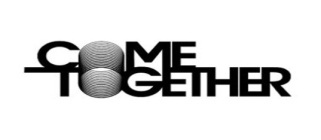 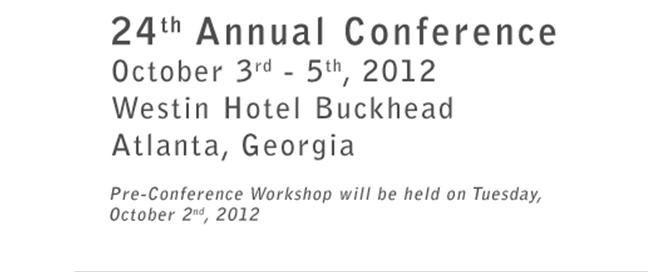 Registration is open reserve your room before our hotel block fills up.  Register by August 15, 2012 to take advantage of the Early Bird Rate.  Registration closes September 30, 2012.Program Highlights Include Federal Representatives The Division of Cost Allocation will  share updates from the DCAArif "Mak" Karim, Director, Division of Cost AllocationMichael Lenonard, A-21 National SpecialistThe National Science Foundation will Discuss Fraud Cases and Audit IssuesPaul J. Coleman, CFE, Senior Special Agent Office of Inspector GeneralBrett Baker, Assistant Inspector General for AuditCOGR representative David Kennedy, Director, Costing Policy and Studies will update us on the top costing issues being discussed in Washington currently. University RepresentativesRepresentatives from different Universities will discuss F&A issues, fringe benefits, risk assessment and many other topics. Also Register for the Pre-conference Workshop on Tuesday October 2ndService Center Rate Calculations – Tackling the Challenges’Come learn more about the accounting for service centers and how they impact the F&A rate, financial statements, departmental budget considerations, etc.   The workshop will cover many of the more advanced topics related to service center rate calculations.  However, the course material is beneficial to attendees at all levels who want to learn how to address these issues at their institutions.Visit our new Conference website www.costaccounting.org for details